Сумський державний університет Бібліотека. Інформаційно-бібліографічний відділlibrary.sumdu.edu.ua | library@sumdu.edu.uaМісця збереження документів:НауЗ -Науковий залДБВіЧит. зал ННК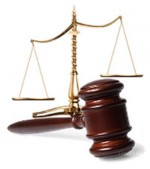 Юридична наука і практикаПоточний інформаційний список за квітень 2016 року 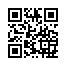 Право в цілому         Гарасимів Т.З.   Основні інститути громадянського суспільства та правової держави: засади взаємодії / Т.З. Гарасимів, Т.Ю. Дашо // Вісник Національного університету "Львівська політехніка". Юридичні науки. – 2015. – № 813. – С. 96-107.        Гарасимів Т.З.   Розбудова громадянського суспільства в Україні: державно-владний підхід / Т.З. Гарасимів // Вісник Національного університету "Львівська політехніка". Юридичні науки. – 2015. – № 813. – С. 86-95.        Куровська І.А.   Соціальна держава як новий етап розвитку правової держави на шляху євроінтеграції / І.А. Куровська // Наукові записки Інституту законодавства Верховної Ради України. – 2016. – № 1. – C. 158-161.        Музика Л.А.   До питання визначення сутності та ознак правової політики / Л.А. Музика // Форум права. – 2016. – № 1. – C. 202–206.        Онищук І.І.   Методологія й техніка дослідження правового моніторингу / І.І. Онищук // Вісник Національного університету "Львівська політехніка". Юридичні науки. – 2015. – № 813. – С. 144-151.        Чернега А.П.   Законні інтереси як правова категорія / А.П. Чернега // Журнал східноєвропейського права. – 2016. – № 25. – С. 65-70.2. Правові відносини         Бараняк В.М.   Нормативно-правове регулювання, організація і тактика взаємодії слідчого з експертом / В.М. Бараняк // Вісник Національного університету "Львівська політехніка". Юридичні науки. – 2015. – № 813. – С. 215-218.14.        Віхров О.П.   Зобов’язання як міжгалузева категорія / О.П. Віхров, С.О. Віхров // Журнал східноєвропейського права. – 2016. – № 25. – С. 6-14.        Коваль І.М.   Правовий зміст менталітету / І.М. Коваль // Вісник Національного університету "Львівська політехніка". Юридичні науки. – 2015. – № 813. – С. 119-124.        Сливка С.С.   Проблеми поведінки людини у ноосфері / С.С. Сливка // Вісник Національного університету "Львівська політехніка". Юридичні науки. – 2015. – № 813. – С. 152-161.18.        Токарська А.С.   Правова комунікація: теорія і її практика / А.С. Токарська // Журнал східноєвропейського права. – 2016. – № 25. – С. 38-44.        Чорнобай О.Л.   Комунікативна лінгвістика (мовна комунікація) як основа опанування засобів юридичної комунікації / О.Л. Чорнобай // Вісник Національного університету "Львівська політехніка". Юридичні науки. – 2015. – № 813. – С. 168-174.21.        Ярмол Л.В.   Свобода вираження поглядів як суб’єктивне юридичне право (загальнотеоретична характеристика) / Л.В. Ярмол // Вісник Національного університету "Львівська політехніка". Юридичні науки. – 2015. – № 813. – С. 181-184.3. Історичні типи права        Григоренко Д.А.   Правовой статус органов и организаций содействия частной торговле в Украине в годы НЭП (1922–1929 гг.) / Д.А. Григоренко // Форум права. – 2016. – № 1. – C. 73–80.24.        Ільїн О.В.   Вищі судові інстанції Російської імперії в першій половині ХІХ ст. (в дореформений період) / О.В. Ільїн // Форум права. – 2016. – № 1. – C. 93–96.        Ковальчук В.Б.   Ідея народного суверенітету в українській політико-правовій думці кінця ХІХ – першій чверті ХХ ст. / В.Б. Ковальчук, Я.С. Богів // Вісник Національного університету "Львівська політехніка". Юридичні науки. – 2015. – № 813. – С. 356-362.        Колич О.І.   Аналіз філософсько-правових ідей в Україні у XVI–XVII ст. / О.І. Колич // Вісник Національного університету "Львівська політехніка". Юридичні науки. – 2015. – № 813. – С. 125-133.25.        Макарчук В.С.   Еволюція зовнішньополітичної доктрини Росії (поч. ХХ – поч. ХХІ ст.): аспекти ідеологічного та правового обґрунтування / В.С. Макарчук // Вісник Національного університету "Львівська політехніка". Юридичні науки. – 2015. – № 813. – С. 192-201.27.        Маланій О.Я.   Становлення органів соціального захисту населення Східної Галичини у міжвоєнний період (1918–1939 рр.) / О.Я. Маланій, В.С. Макарчук // Вісник Національного університету "Львівська політехніка". Юридичні науки. – 2015. – № 813. – С. 202-208.         Пивовар І.В.   Історичний досвід організаційно-правових перетворень у пенітенціарній системі ХІХ століття у період службової діяльності О.М. Максимовського / І.В. Пивовар // Журнал східноєвропейського права. – 2016. – № 25. – С. 55-64.4. Міжнародне право        Бані-Насер Фаді   Міжнародно-правовий захист цивільного населення та інших категорій осіб під час збройних конфліктів / Ф. Бані-Насер // Наукові записки Інституту законодавства Верховної Ради України. – 2015. – № 6. – C. 79-87.        Білоцький С.Д.   Еволюція правового регулювання альтернативних (відновлюваних) джерел енергії в праві ЄС / С.Д. Білоцький // Наукові записки Інституту законодавства Верховної Ради України. – 2015. – № 6. – C. 87-93.28.        Герасимчук Н.В.   Компетенція міжнародних інституцій: динаміка змін в умовах сучасності / Н.В. Герасимчук // Наукові записки Інституту законодавства Верховної Ради України. – 2016. – № 1. – C. 139-146.30.        Гладкова Т.Л.   Правові інструменти Європейського Союзу: загальна характеристика / Т.Л. Гладкова // Наукові записки Інституту законодавства Верховної Ради України. – 2016. – № 1. – C. 146-150.        Дубовик В.В.   До питання визначення основних колективних прав народів у контексті норм сучасного міжнародного права / В.В. Дубовик // Наукові записки Інституту законодавства Верховної Ради України. – 2015. – № 6. – C. 101-106.        Жаровська І.М.   Проблеми впровадження міжнародних стандартів у сферу прав військовополонених / І.М. Жаровська // Вісник Національного університету "Львівська політехніка". Юридичні науки. – 2015. – № 813. – С. 350-355.        Любашенко В.І.   Питання розмежування відповідальності міжнародної організації та держави при проведенні багатонаціональних військових операцій / В.І. Любашенко // Форум права. – 2016. – № 1. – C. 180–185.        Міхель Р.В.   Можливості для участі промислових підприємств Західного регіону України у фінансових програмах ЄС в контексті дії зони вільної торгівлі між Україною та ЄС / Р.В. Міхель // Економіка та держава. – 2016. – № 2. – С. 38-41.        Олійник С.М.   Спільний комітет з питань реадмісії як міжнародна параорганізація / С.М. Олійник // Наукові записки Інституту законодавства Верховної Ради України. – 2015. – № 6. – C. 106-112.        Павко Я.А.   Арктика: пріоритетні напрямки міжнародно-правових досліджень / Я.А. Павко // Наукові записки Інституту законодавства Верховної Ради України. – 2016. – № 1. – C. 167-173.        Павко Я.А.   Значення національного законодавства та політико-правових актів у міжнародно-правовому регулюванні співробітництва арктичних держав у полярному регіоні / Я.А. Павко // Наукові записки Інституту законодавства Верховної Ради України. – 2015. – № 6. – C. 112-118.31.        Приходько А.В.   Еволюція сприйняття проблеми корінних народів у міжнародно-правовій доктрині до ХХ ст. / А.В. Приходько // Наукові записки Інституту законодавства Верховної Ради України. – 2015. – № 6. – C. 119-124.        Шишка Ю.М.   Міжнародно-правове і національне регулювання відносин, що виникають із приводу рекламної діяльності в мережі Інтернет / Ю.М. Шишка // Наукові записки Інституту законодавства Верховної Ради України. – 2016. – № 1. – C. 183-189.5. Державні кордони35.        Камінська Н.В.   Теоретичні аспекти походження та розмежування понять кордон і фронтир / Н.В. Камінська, Б.І.Клочков // Наукові записки Інституту законодавства Верховної Ради України. – 2015. – № 6. – C. 16-22.36.        Купрієнко Д.   Методичні основи концептуального проектування системи підготовки кадрів у сфері інтегрованого управління кордонами / Д. Купрієнко, Я. Варга, В. Соляр // Вища школа. – 2016. – № 1. – С. 65-78.6. Конституційне право         Агафонова Н.В.   Загальнотеоретичні підходи до поняття "конституційна реформа" / Н.В. Агафонова // Наукові записки Інституту законодавства Верховної Ради України. – 2015. – № 6. – C. 5-11.         Агафонова Н.В.   Питання розвитку конституційної реформи у сучасній Україні / Н.В. Агафонова // Наукові записки Інституту законодавства Верховної Ради України. – 2016. – № 1. – C. 32-42.         Гавриленко В.В.   Історико-правові особливості формування концепції державного суверенітету / В.В. Гавриленко // Наукові записки Інституту законодавства Верховної Ради України. – 2016. – № 1. – C. 11-16.         Ковальчук О.Б.   Правовий аналіз внесених на розгляд Верховної Ради України змін до Конституції України / О.Б. Ковальчук // Вісник Національного університету "Львівська політехніка". Юридичні науки. – 2015. – № 813. – С. 363-368.55.         Ортинський В.Л.   Правові питання організації проведення антикорупційної експертизи нормативно-правових актів / В.Л. Ортинський // Вісник Національного університету "Львівська політехніка". Юридичні науки. – 2015. – № 813. – С. 66-70.         Пасальський М.М.   Правовий статус і правосуб’єктність держави: дискусійні питання теорії і практики / М.М. Пасальський // Наукові записки Інституту законодавства Верховної Ради України. – 2016. – № 1. – C. 26-31.         Пильгун Н.В.   Особливості механізму держави в Україні / Н.В. Пильгун, О.В. Хомченко // Журнал східноєвропейського права. – 2016. – № 24. – С. 62-67.         Шай Р.Я.   Питання типології держави і права з позиції формаційного підходу / Р.Я. Шай // Вісник Національного університету "Львівська політехніка". Юридичні науки. – 2015. – № 813. – С. 175-180.         Шершун К.П.   Євроінтеграція у світлі конституційного регулювання економічних відносин / К.П. Шершун // Журнал східноєвропейського права. – 2016. – № 24. – С. 97-101.         Яковлєв А.   Конституційний процес в контексті європейської інтеграції України: правовий аспект / А. Яковлєв // Теорія і практика інтелектуальної власності. – 2016. – № 1. – С. 95-103.         Ярощук В.І.   До питання конституційно-правової регламентації функціонування професійного самоврядування у Республіці Польща / В.І. Ярощук // Наукові записки Інституту законодавства Верховної Ради України. – 2016. – № 1. – C. 72-78.7. Державна влада. Місцева влада         Баймуратов М.О.   Роль регіоналізації і європейської регіональної політики в розмежуванні повноважень між різними рівнями місцевого самоврядування в Україні / М.О. Баймуратов // Наукові записки Інституту законодавства Верховної Ради України. – 2016. – № 1. – C. 132-139.         Гафурова Є.Р.   Територіальна автономія як форма децентралізації влади / Є.Р. Гафурова // Наукові записки Інституту законодавства Верховної Ради України. – 2016. – № 1. – C. 52-56.58.         Данилюк Ю.В.   Проблеми законодавчого визначення поняття "органи державної влади" / Ю.В. Данилюк // Наукові записки Інституту законодавства Верховної Ради України. – 2015. – № 6. – C. 11-15.         Дубов, В.   Кабінету Міністрів - чверть віку : 18 квітня 1991 року відбулась реогранізація центральних органів виконавчої влади, внаслідок якої замість Ради Мінстрів з'явився новий орган з принципово іншими завданнями / В.Дубов // Урядовий кур'єр. – 2016. – № 73. – 16 квітня. – С. 6.         Єсімов С.С.   Формування єдиного інформаційного простору в діяльності державних органів України / С.С. Єсімов // Вісник Національного університету "Львівська політехніка". Юридичні науки. – 2015. – № 813. – С. 48-53.         Мищак І.М.   Механізми контролю громади за діяльністю депутатів місцевих рад в Україні та Польщі (порівняльно-правовий аналіз) / І.М. Мищак // Наукові записки Інституту законодавства Верховної Ради України. – 2016. – № 1. – C. 56-61.         Требик Л.П.   До проблеми окреслення інформаційно-комунікаційної парадигми підвищення кваліфікації управлінських кадрів регіону / Л.П.Требик // Наукові записки Інституту законодавства Верховної Ради України. – 2015. – № 6. – C. 141-147.         Чорнолуцький Р.В.   Органи виконавчої влади України як суб’єкти нормопроектної діяльності: концептуальні підходи до визначення / Р.В. Чорнолуцький // Наукові записки Інституту законодавства Верховної Ради України. – 2016. – № 1. – C. 61-72.8. Права людини         Булкат Л.М.   Становлення конституційно-правових засад соціального захисту в Україні / Л.М. Булкат // Наукові записки Інституту законодавства Верховної Ради України. – 2016. – № 1. – C. 5-11.         Дашо Т.Ю.   Захист прав і свобод людини та громадянина на етапі формування громадянського суспільства / Т.Ю. Дашо // Вісник Національного університету "Львівська політехніка". Юридичні науки. – 2015. – № 813. – С. 108-118.         Ковтун В.І.   Щодо деяких аспектів соціальних прав: італійський досвід / В.І. Ковтун // Форум права. – 2016. – № 1. – C. 105–109.         Коншина М.В.   Правовий статус осіб, що потребують додаткового захисту: адміністративно-правова характеристика / М.В. Коншина // Журнал східноєвропейського права. – 2016. – № 24. – С. 102-107.         Матат А.В.   Верховенство Конституції та захист прав людини як пріоритет діяльності Конституційного Суду України / А.В. Матат // Форум права. – 2016. – № 1. – C. 186–194.         Ортинська Н.В.   Фактори впливу інформаційного суспільства на правовий статус неповнолітнього / Н.В. Ортинська // Наукові записки Інституту законодавства Верховної Ради України. – 2016. – № 1. – C. 97-101.         Цебенко С.Б.   Право людини померти у природний спосіб як складова змісту права на життя (сучасні православні уявлення у світлі міжнародних стандартів) / С.Б. Цебенко // Вісник Національного університету "Львівська політехніка". Юридичні науки. – 2015. – № 813. – С. 162-167.9. Публічне право         Скочиляс-Павлів О.В.   Способи здійснення права на доступ до публічної інформації / О.В. Скочиляс-Павлів // Вісник Національного університету "Львівська політехніка". Юридичні науки. – 2015. – № 813. – С. 76-80.         Тарнавська М.І.   Спори про поширення відомостей у мережі Інтернет: суперечності судової практики / М.І. Тарнавська // Вісник Національного університету "Львівська політехніка". Юридичні науки. – 2015. – № 813. – С. 343-349.10. Адміністративне право         Василів С.С.   Про розвиток інституту підвідомчості розгляду справ про адміністративні правопорушення / С.С. Василів // Вісник Національного університету "Львівська політехніка". Юридичні науки. – 2015. – № 813. – С. 15-22.         Гапонюк О.О.   Теоретико-правові підходи до визначення ролі та значення адміністративних послуг у системі митних відносин / О.О. Гапонюк // Наукові записки Інституту законодавства Верховної Ради України. – 2015. – № 6. – C. 64-67.         Городецька І.А.   Сутність адміністративно-правового регулювання суспільних відносин у галузі охорони, використання і відтворення тваринного світу / І.А. Городецька // Форум права. – 2016. – № 1. – C. 60–66.79.         Дмитрук І.М.   Деякі особливості правового статусу волонтерів за українським законодавством / І.М. Дмитрук, Ю.І. Кіщак // Журнал східноєвропейського права. – 2016. – № 24. – С. 26-31.         Зільник Н.М.   Правовий статус органів, що уповноважені розглядати справи про адміністративні правопорушення в галузі стандартизації, якості продукції, метрології і сертифікації / Н.М. Зільник // Вісник Національного університету "Львівська політехніка". Юридичні науки. – 2015. – № 813. – С. 39-47.         Комзюк В.Т.   Щодо використання зарубіжного досвіду в регулюванні адміністративно-правового статусу митних органів України / В.Т. Комзюк // Форум права. – 2016. – № 1. – C. 110–115.         Кузьменко А.І.   Класифікація третіх осіб в адміністративному процесі / А.І. Кузьменко // Наукові записки Інституту законодавства Верховної Ради України. – 2016. – № 1. – C. 92-96.         Литовченко В.С.   Адміністративно-правові засади регулювання діяльності підприємств агропромислового комплексу України / В.С. Литовченко // Форум права. – 2016. – № 1. – C. 154–161.         Мельник Р.С.   Исходные положения теории толкования административного акта / Р.С. Мельник // Журнал східноєвропейського права. – 2016. – № 24. – С. 6-13.         Остапенко Л.О.   Процесуальні аспекти виконання постанов у справах про адміністративні правопорушення, що посягають на права громадян у галузі праці в Україні / Л.О. Остапенко, Е. Харахаліль // Вісник Національного університету "Львівська політехніка". Юридичні науки. – 2015. – № 813. – С. 71-75.         Піцикевич В.В.   Зупинення дії ліцензії як ефективний захід впливу на ліцензіата-порушника / В.В. Піцикевич // Наукові записки Інституту законодавства Верховної Ради України. – 2015. – № 6. – C. 58-63.         Черникова А.О.   Категорія "процесуальна форма" в адміністративному судочинстві України / А.О. Черникова // Наукові записки Інституту законодавства Верховної Ради України. – 2015. – № 6. – C. 71-78.74.         Шульженко И.В.   Правовой анализ непредоставления информации на запрос как один из видов противоправных деяний субъектов административной ответственности / И.В. Шульженко, Е.В. Шурупова // Журнал східноєвропейського права. – 2016. – № 25. – С. 74-80.11. Поліція         Галинська К.Ю.   Стратегія кібербезпеки як основа інформаційного правопорядку в Україні / К.Ю. Галинська // Форум права. – 2016. – № 1. – C. 37-41.         Дмитрієв А.А.   Роль органів національної поліції України у сфері протидії організованій злочинності / А.А. Дмитрієв // Форум права. – 2016. – № 1. – C. 86–92.83.         Ковалів М.В.   Діяльність органів внутрішніх справ в умовах воєнного стану / М.В. Ковалів, В.О. Іваха // Вісник Національного університету "Львівська політехніка". Юридичні науки. – 2015. – № 813. – С. 245-250.         Погорецький М.А.   Система засобів охорони державної таємниці щодо діяльності оперативних підрозділів правоохоронних органів / М.А. Погорецький, О.О. Сухачов // Журнал східноєвропейського права. – 2016. – № 25. – С. 24-37.         Янчук А.О.   Шляхи формування основ нормативно-правового забезпечення реформування правоохоронної системи України: до постановки проблеми / А.О. Янчук // Наукові записки Інституту законодавства Верховної Ради України. – 2016. – № 1. – C. 107-116.12. Тероризм         Канцір В.С.   Політичний тероризм як крайній захід насильств / В.С. Канцір // Вісник Національного університету "Львівська політехніка". Юридичні науки. – 2015. – № 813. – С. 239-244.         Кучерук М.М.   Структура державно-правової діяльності із запобігання тероризму / М.М. Кучерук // Наукові записки Інституту законодавства Верховної Ради України. – 2016. – № 1. – C. 117-125.         Остапенко О.І.   Принципи правового регулювання протидії тероризму в Україні / О.І. Остапенко // Вісник Національного університету "Львівська політехніка". Юридичні науки. – 2015. – № 813. – С. 299-305.13. Кримінальне право121.         Білецький А.В.   Стан наукових досліджень питання участі громадськості у запобіганні корупційній злочинності в Україні / А.В. Білецький // Журнал східноєвропейського права. – 2016. – № 24. – С. 80-90.         Гречин Є.Є.   Особливості використання конфіденційних джерел агентством по боротьбі з наркотиками США / Є.Є. Гречин // Форум права. – 2016. – № 1. – C. 67–72.97.         Гула Л.Ф.   Оперативно-розшукове запобігання злочинам, що вчиняються організованими злочинними групами / Л.Ф. Гула // Вісник Національного університету "Львівська політехніка". Юридичні науки. – 2015. – № 813. – С. 219-224.124.         Гумін О.М.   Характеристика деяких причин та умов вчинення насильницьких злочинів у сім’ї у стані агресивної поведінки / О.М. Гумін // Вісник Національного університету "Львівська політехніка". Юридичні науки. – 2015. – № 813. – С. 225-231.         Захарчук О.З.   Нормативне закріплення корупційних злочинів за законодавством України та їх класифікація / О.З. Захарчук // Вісник Національного університету "Львівська політехніка". Юридичні науки. – 2015. – № 813. – С. 33-38.99.         Зубач І.М.   Соціально-правовий феномен тероризму як об’єкт криміналістичного вивчення / І.М. Зубач // Вісник Національного університету "Львівська політехніка". Юридичні науки. – 2015. – № 813. – С. 232-238.93.         Карп’юк М.В.   Суб’єкт складів насильницьких злочинів проти власності у кримінально-правовій науці України та Республіки Польща: порівняльно-правовий аналіз / М.В. Карп’юк // Форум права. – 2016. – № 1. – C. 97–104.119.         Круглова А.Є.   Сучасний стан правового регулювання оцінювання ефективності діяльності органів і установ виконання покарань / А.Є. Круглова // Форум права. – 2016. – № 1. – C. 124–127.112.         Кундеус В.Г.   Щодо визначення ознак створення злочинної організації, як однієї з форм вчинення злочину, передбаченого ст. 255 КК України / В.Г. Кундеус // Форум права. – 2016. – № 1. – C. 135–140.100.         Курта Є.О.   Можливості укладання компромісу під час проведення слідчих (розшукових) дій / Є.О. Курта, Г.С. Римарчук // Вісник Національного університету "Львівська політехніка". Юридичні науки. – 2015. – № 813. – С. 256-261.113.         Кушпіт В.П.   Активний і пасивний підкуп службової особи юридичної особи публічного права за кримінальним законодавством України / В.П. Кушпіт // Вісник Національного університету "Львівська політехніка". Юридичні науки. – 2015. – № 813. – С. 262-267.98.         Лук’яненко Ю.В.   Міжнародні правові стандарти затримання особи у кримінальному судочинстві / Ю.В. Лук’яненко // Форум права. – 2016. – № 1. – C. 174–179.94.         Маркуш М.А.   Засади інституту конституційної скарги в контексті гарантій захисту прав особи у кримінальному процесі / М.А. Маркуш // Наукові записки Інституту законодавства Верховної Ради України. – 2015. – № 6. – C. 22-31.118.         Наконечна Л.А.   Роль насильства у статтях Загальної частини Кримінального кодексу України / Л.А. Наконечна // Вісник Національного університету "Львівська політехніка". Юридичні науки. – 2015. – № 813. – С. 277-280.101.         Пієв С.С.   Проблемні питання з’ясування наявності дорослих підбурювачів у кримінальному провадженні щодо неповнолітніх / С.С. Пієв // Форум права. – 2016. – № 1. – C. 218–223.125.         Ромців О.І.   Проблеми виявлення злочинів у сфері службової діяльності в умовах протидії / О.І. Ромців // Вісник Національного університету "Львівська політехніка". Юридичні науки. – 2015. – № 813. – С. 281-286.108.         Самбор М.А.   Застосування електронних засобів контролю як одного з обов’язків, що покладаються на підозрюваного, обвинуваченого під час обрання запобіжного заходу у вигляді домашнього арешту, за нормами Кримінального процесуального кодексу України / М.А. Самбор // Наукові записки Інституту законодавства Верховної Ради України. – 2016. – № 1. – C. 125-131.117.         Сорока С.О.   Обставини, які підлягають доказуванню у кримінальному провадженні під час розслідування контрабанди наркотичних засобів / С.О. Сорока // Вісник Національного університету "Львівська політехніка". Юридичні науки. – 2015. – № 813. – С. 287-291.105.         Шульга А.О.   Повернення матеріалів кримінального провадження прокуророві судом у підготовчій стадії: морально-правовий аспект / А.О. Шульга // Форум права. – 2016. – № 1. – C. 267–272.115.         Якимова, С.В.   Про систематизацію ознак неправомірної вигоди як предмета підкупу за Кримінальним кодексом України / С.В.Якимова // Вісник Національного університету "Львівська політехніка". Юридичні науки. – 2015. – № 813. – С. 292-298.14. Державна прокуратура         Стеценко В.В.   Реформа прокуратури України: хронологія функціональних змін / В.В. Стеценко // Форум права. – 2016. – № 1. – C. 233–240.         Хромова К.І.   Нормативні засади діяльності органів прокуратури України / К.І. Хромова // Журнал східноєвропейського права. – 2016. – № 25. – С. 81-91.15. Цивільне право129.         Баб’юк М.П.   Цивільно-правовий статус вищого навчального закладу за законодавством України / М.П. Баб’юк // Наукові записки Інституту законодавства Верховної Ради України. – 2016. – № 1. – C. 79-85.         Борденюк В.В.   Територіальні громади як суб’єкти цивільних зобов’язань / В.В. Борденюк // Наукові записки Інституту законодавства Верховної Ради України. – 2015. – № 6. – C. 32-39.131.         Корчак Т.В.   Деякі аспекти набуття та захисту прав на нерухомість у контексті оголошення фізичної особи померлою / Т.В. Корчак // Наукові записки Інституту законодавства Верховної Ради України. – 2015. – № 6. – C. 39-44.128.         Кузьменко А.І.   Становлення та розвиток інституту третіх осіб у процесуальних галузях права / А.І. Кузьменко // Наукові записки Інституту законодавства Верховної Ради України. – 2015. – № 6. – C. 44-51.         Мазур В.В.   Механізм цивільно-правового регулювання як правова категорія / В.В. Мазур // Наукові записки Інституту законодавства Верховної Ради України. – 2015. – № 6. – C. 51-57.         Пастернак В.М.   Відображення біблійних норм у цивільному законодавстві України / В.М. Пастернак // Вісник Національного університету "Львівська політехніка". Юридичні науки. – 2015. – № 813. – С. 331-336.         Штефан А.С.   Норма цивільного процесуального права в структурі елементів механізму доказування / А.С. Штефан // Наукові записки Інституту законодавства Верховної Ради України. – 2016. – № 1. – C. 86-91.16. Договори в цілому133.         Голенко І.П.   Підстави щодо виникнення відносин з перевезення пасажирів автомобільним транспортом / І.П. Голенко // Вісник Національного університету "Львівська політехніка". Юридичні науки. – 2015. – № 813. – С. 313-318.         Кулабухова А.В.   Еволюція ідеї загальноєвропейського громадянства до Маастрихтського договору / А.В. Кулабухова // Форум права. – 2016. – № 1. – C. 128–134.         Марич Х.М.   Поняття, особливості та види договорів в агропромисловому комплексі / Х.М. Марич // Вісник Національного університету "Львівська політехніка". Юридичні науки. – 2015. – № 813. – С. 324-330.134.         Паньонко І.М.   Спільні та відмінні ознаки трудових договорів та суміжних цивільних договорів / І.М. Паньонко, В.А. Коваль // Вісник Національного університету "Львівська політехніка". Юридичні науки. – 2015. – № 813. – С. 337-342.17. Сімейне право137.         Дутко А.О.   Опіка (піклування) над дітьми як вид соціального піклування / А.О. Дутко // Вісник Національного університету "Львівська політехніка". Юридичні науки. – 2015. – № 813. – С. 319-323.         Чернега В.М.   Гендерний баланс у сімейних правовідносинах / В.М. Чернега // Форум права. – 2016. – № 1. – C. 257–261.18. Комерційне право139.         Андрощук Г.   Захист комерційної таємниці в США: економічний вплив і практика правозастосування / Г. Андрощук // Теорія і практика інтелектуальної власності. – 2016. – № 1. – С. 76-85.         Ілляшенко А.В.   Комерційна таємниця як складова економічної безпеки підприємства / А.В. Ілляшенко, М.В. Колеснікова, А.О.Шаповалова // Журнал східноєвропейського права. – 2016. – № 24. – С. 41-46.138.         Майданик Л.Р.   Деякі правові аспекти недобросовісного використання доменного імені за законодавством України / Л.Р. Майданик // Журнал східноєвропейського права. – 2016. – № 25. – С. 50-54.19. Фінансове право         Баїк О.І.   Становлення податків у Стародавньому Римі / О.І. Баїк // Вісник Національного університету "Львівська політехніка". Юридичні науки. – 2015. – № 813. – С. 185-191.         Бліхар М.М.   Об’єкт інвестиційного регулювання під час здійснення бюджетної діяльності / М.М. Бліхар // Форум права. – 2016. – № 1. – С. 16–22.         Гаруст Ю.В.   Фінансово-економічна безпека як запорука сталого розвитку банківської установи / Ю.В. Гаруст, Л.М. Білодід // Форум права. – 2016. – № 1. – С. 42–48.         Лепетюк О.В.   Інституційне співробітництво держав у сфері оподаткування: сучасні виклики / О.В. Лепетюк // Форум права. – 2016. – № 1. – C. 147–153.         Лісовий Г.О.   Податкова безпека України: загрози та ризики / Г.О. Лісовий // Форум права. – 2016. – № 1. – C. 162–168.143.         Чулаєвська М.Є.   Організаційно-правовий потенціал співпраці України з ЄС у податковій сфері, закладений в Угоді про асоціацію / М.Є. Чулаєвська // Наукові записки Інституту законодавства Верховної Ради України. – 2015. – № 6. – C. 129-134.         Яковенко Є.О.   Актуальні правові аспекти порядку застосування адміністративного арешту майна платника податків / Є.О. Яковенко // Форум права. – 2016. – № 1. – C. 273–280.20. Патентне право та право на товарний знак148.         Нагорна У.В.   Особливості правового регулювання захисту права на географічне зазначення походження товарів в ЄС / У.В. Нагорна // Наукові записки Інституту законодавства Верховної Ради України. – 2016. – № 1. – C. 162-167.147.         Олефір А.   Обмеження сфери патентної охорони як засіб відновлення конкурентоспроможності фармацевтичної промисловості / А. Олефір // Теорія і практика інтелектуальної власності. – 2016. – № 1. – С. 59-67.21. Інтелектуальна власність153.         Данилюк А.   Поширення цивільної юрисдикції суду на справи, що виникають із порушення прав інтелектуальної власності / А. Данилюк // Теорія і практика інтелектуальної власності. – 2016. – № 1. – С. 86-94.156.         Зайківський О.   Проблеми охорони інтелектуальної власності у військово-технічній сфері / О. Зайківський, О. Оністрат // Теорія і практика інтелектуальної власності. – 2016. – № 1. – C. 5-16.         Когут В.М.   Про використання електронних засобів інформації у вітчизняному та зарубіжному законодавстві / В.М. Когут // Вісник Національного університету "Львівська політехніка". Юридичні науки. – 2015. – № 813. – С. 54-60.         Санченко О.   Поняття театральної постановки за законодавством України / О. Санченко // Теорія і практика інтелектуальної власності. – 2016. – № 1. – С. 42-48.149.         Троцька В.   Вільне використання творів з метою забезпечення функціонування державного механізму / В. Троцька // Теорія і практика інтелектуальної власності. – 2016. – № 1. – C. 32-41.151.         Хавронюк О.О.   Критерії охороноздатності баз даних як об’єктів авторського права: досвід Європейського Союзу / О.О. Хавронюк // Наукові записки Інституту законодавства Верховної Ради України. – 2015. – № 6. – C. 124-129.         Штефан А.   Формат телепередачі: сутність, зміст, правова охорона / А. Штефан // Теорія і практика інтелектуальної власності. – 2016. – № 1. – С. 49-58.         Штефан О.   Захист права інтелектуальної власності в умовах використання 3D-технологій / О. Штефан // Теорія і практика інтелектуальної власності. – 2016. – № 1. – С. 25-31.         Якубівський І.   Часткове передання майнових прав інтелектуальної власності / І. Якубівський // Теорія і практика інтелектуальної власності. – 2016. – № 1. – С. 17-24.22. Судовий устрій. Судові органи         Вільчик Т.Б.   Відповідальність адвоката перед клієнтом: напрями гармонізації законодавства України до європейських стандартів / Т.Б. Вільчик // Форум права. – 2016. – № 1. – C. 30–36.160.         Кротінов В.О.   Перезавантаження судових систем ЄС і України: спільні потреби та принципи / В.О. Кротінов // Наукові записки Інституту законодавства Верховної Ради України. – 2016. – № 1. – C. 151-158.         Кулик С.В.   Історико-правові аспекти реформування судової системи України / С.В. Кулик // Наукові записки Інституту законодавства Верховної Ради України. – 2016. – № 1. – C. 16-20.         Логвиненко М.І.   Інститут приватного виконання судових рішень: вітчизняний та світовий досвід / М.І. Логвиненко, А.О. Дігтяр // Форум права. – 2016. – № 1. – C. 169–173.         Пащенко К.С.   Правове регулювання судових витрат в адміністративному судочинстві: досвід Польщі / К.С. Пащенко // Наукові записки Інституту законодавства Верховної Ради України. – 2016. – № 1. – C. 102-107.         Федина, Д.І.   Військові суди в Україні: особливості правової спадщини та сучасний стан / Д.І.Федина // Журнал східноєвропейського права. – 2016. – № 24. – С. 91-96.         Шелевер Н.В.   Особливості виконавчого провадження в країнах Європейського Союзу / Н.В. Шелевер // Форум права. – 2016. – № 1. – C. 262–266.23. Релігійне право         Малетич М.М.   Канонічно-правове обґрунтування Церкви / М.М. Малетич // Вісник Національного університету "Львівська політехніка". Юридичні науки. – 2015. – № 813. – С. 134-138.163.         Омельчук В.В.   Особливості представництва Києво-Печерської лаври при розгляді її справ козацькими адміністративно-судовими органами за правління Кирила Розумовського / В.В. Омельчук // Наукові записки Інституту законодавства Верховної Ради України. – 2016. – № 1. – C. 20-26.24. Трудове право169.     349.3   Б43         Белінська, Ю.Б.   Класифікація принципів загальнообов’язкового соціального страхування відповідно до законодавства України / Ю.Б.Белінська // Журнал східноєвропейського права. – 2016. – № 25. – С. 92-98.165.         Бек У.П.   Поняття юридичної відповідальності за порушення законодавства про охорону праці / У.П. Бек // Вісник Національного університету "Львівська політехніка". Юридичні науки. – 2015. – № 813. – С. 306-312.         Бльок Н.В.   Захист трудових прав українських мігрантів / Н.В. Бльок // Вісник Національного університету "Львівська політехніка". Юридичні науки. – 2015. – № 813. – С. 10-14.         Гаруст Ю.В.   Концептуальні основи організації та управління кадровою безпекою підприємства / Ю.В. Гаруст, Є.В. Боговіс // Форум права. – 2016. – № 1. – C. 49–54.         Гордеюк А.О.   Проблема правового забезпечення захисту трудових прав працівників / А.О. Гордеюк // Форум права. – 2016. – № 1. – C. 55–59.         Кисельова О.І.   Оптимізація пенсійного забезпечення трудових мігрантів через запровадження загальнообов’язкової накопичувальної системи в Україні / О.І. Кисельова, А.Д. Мотрюк // Журнал східноєвропейського права. – 2016. – № 24. – С. 47-56.167.         Терещенков А.М.   Міжнародно-правові аспекти регламентації трудової міграції в країнах – членах ЄС / А.М. Терещенков // Наукові записки Інституту законодавства Верховної Ради України. – 2016. – № 1. – C. 179-183.168.         Шульженко І.В.   Юридичні гарантій у галузі виникнення службово-трудових відносин з жінками – кандидатами на службу до Національної поліції України / І.В. Шульженко // Журнал східноєвропейського права. – 2016. – № 24. – С. 68-74.25. Право соціального забезпечення         Абакумова В.І.   Удосконалення контрольно-наглядової діяльності за недержавними пенсійними фондами / В.І. Абакумова, Н.Ю. Баланюк // Форум права. – 2016. – № 1. – C. 5–9.170.         Маліновська, О.Я.   Соціальні програми та проекти як інструменти здійснення державної соціальної політики в умовах програмно-цільового методу організації бюджету / О.Я. Маліновська, О.В. Демкович // Економіка та держава. – 2016. – № 3. – С. 61-64.26. Правові проблеми охорони навколишнього середовища         Буканов Г.М.   Проблема визначення поняття екологічної безпеки / Г.М. Буканов // Журнал східноєвропейського права. – 2016. – № 24. – С. 18-24.172.         Гріненко О.О.   Доступ до правосуддя з питань, що стосуються довкілля, у контексті законодавства України та європейських стандартів / О.О. Гріненко, О.П. Мірошниченко // Наукові записки Інституту законодавства Верховної Ради України. – 2015. – № 6. – C. 93-101.27. Державне адміністративне управління         Алексєєва О.Є.   Новітні засади нормативно-правового регулювання державної служби в Україні / О.Є. Алексєєва // Форум права. – 2016. – № 1. – C. 10–15.         Андреєв С.О.   Цивільний захист як напрям державної політики з питань національної безпеки: аналіз законодавчих новацій / С.О. Андреєв // Стратегічні пріоритети. – 2015. – № 4 (37): Серія Політика. – С. 24-28.         Байстрюченко Н.О.   Формування системи запобігання і протидії корупції на державній службі / Н.О. Байстрюченко, Л.В. Шпакович // Вісник Сумського державного університету. Серія Економіка. – 2015. – № 3. – С. 45-54.         Грищенко І.М.   Поліаспектність сутності лідерства в органах місцевого самоврядування / І.М. Грищенко // Інвестиції: практика та досвід. – 2016. – № 4. – С. 78-81.         Грищенко І.М.   Причини виникнення лідерського середовища в системі місцевого самоврядування / І.М. Грищенко // Інвестиції: практика та досвід. – 2016. – № 5. – С. 93-96.         Дмитрієв Ю.В.   Причини виникнення корупційних ризиків у системі державного управління / Ю.В. Дмитрієв // Інвестиції: практика та досвід. – 2016. – № 4. – С. 92-95.         Каплан Ю.Б.   Основні підходи до формування системи регіонального врядування: європейський досвід / Ю.Б. Каплан // Стратегічні пріоритети. – 2015. – № 4 (37) : Серія Політика. – С. 58-64.         Квеліашвілі І.М.   Стратегії як основний механізм управління змінами при здійсненні митної справи: зарубіжний досвід / І.М. Квеліашвілі // Інвестиції: практика та досвід. – 2016. – № 6. – С. 104-109.         Лесько Н.В.   Проблеми реформування органів внутрішніх справ України / Н.В. Лесько, Н. Шабелько // Вісник Національного університету "Львівська політехніка". Юридичні науки. – 2015. – № 813. – С. 268-272.         Пилипишин В.П.   Адміністративний аспект публічного адміністрування / В.П. Пилипишин // Наукові записки Інституту законодавства Верховної Ради України. – 2015. – № 6. – C. 68-71.         Рашковська О.В.   Стан комунікативної взаємодії інститутів громадянського суспільства та органів державної влади в Україні / О.В. Рашковська // Інвестиції: практика та досвід. – 2016. – № 6. – С. 110-113.         Сухара І.В.   Професійна мобільність як складова професійної компетентності державних службовців в екологічній сфері України / І.В. Сухара // Інвестиції: практика та досвід. – 2016. – № 4. – С. 96-99.         Чабан В.П.   Адміністративно-правовий феномен декретів Кабінету Міністрів України / В.П. Чабан // Вісник Національного університету "Львівська політехніка". Юридичні науки. – 2015. – № 813. – С. 81-85.